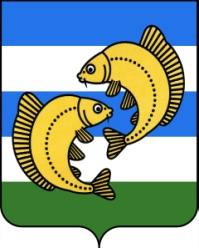 Курганская область                                                                     Частоозерский район                                                          Частоозерская районная ДумаРЕШЕНИЕот  13 февраля  2020 года                                                                                                                                        №   275                                                                                                                                           с.    Частоозерье О назначении публичных слушаний Частоозерского района        На основании статей  14 и 22 Устава муниципального образования Частоозерского   района,  решения Частоозерской районной Думы от 19.10.2018 г. № 187 «Об утверждении Положения «О порядке организации и проведения публичных слушаний в муниципальном образовании Частоозерском районе» Частоозерская районная Дума РЕШИЛА:       1.   Назначить публичные слушания на  26 марта 2020 года. Начало                      в 10 часов  в  большом зале  административного здания.         2.      Возложить ответственность за подготовку и проведение публичных слушаний на комиссию районной Думы по экономическим и аграрным вопросам (Озеров В.Б.).       3. Включить в повестку публичных слушаний вопросы:                                                    -    об отчёте об  исполнении районного бюджета за 2019 год и плановый период 2020 и 2021 годов;-     о внесении изменений и дополнений в Устав Частоозерского района Курганской области.      4.  Опубликовать настоящее решение путём размещения на официальном сайте Администрации района в установленном порядке.Председатель Частоозерской районной Думы                       В.А. ИсаковГлава Частоозерского района                                                       А.В. Дружков